  ANEXO 1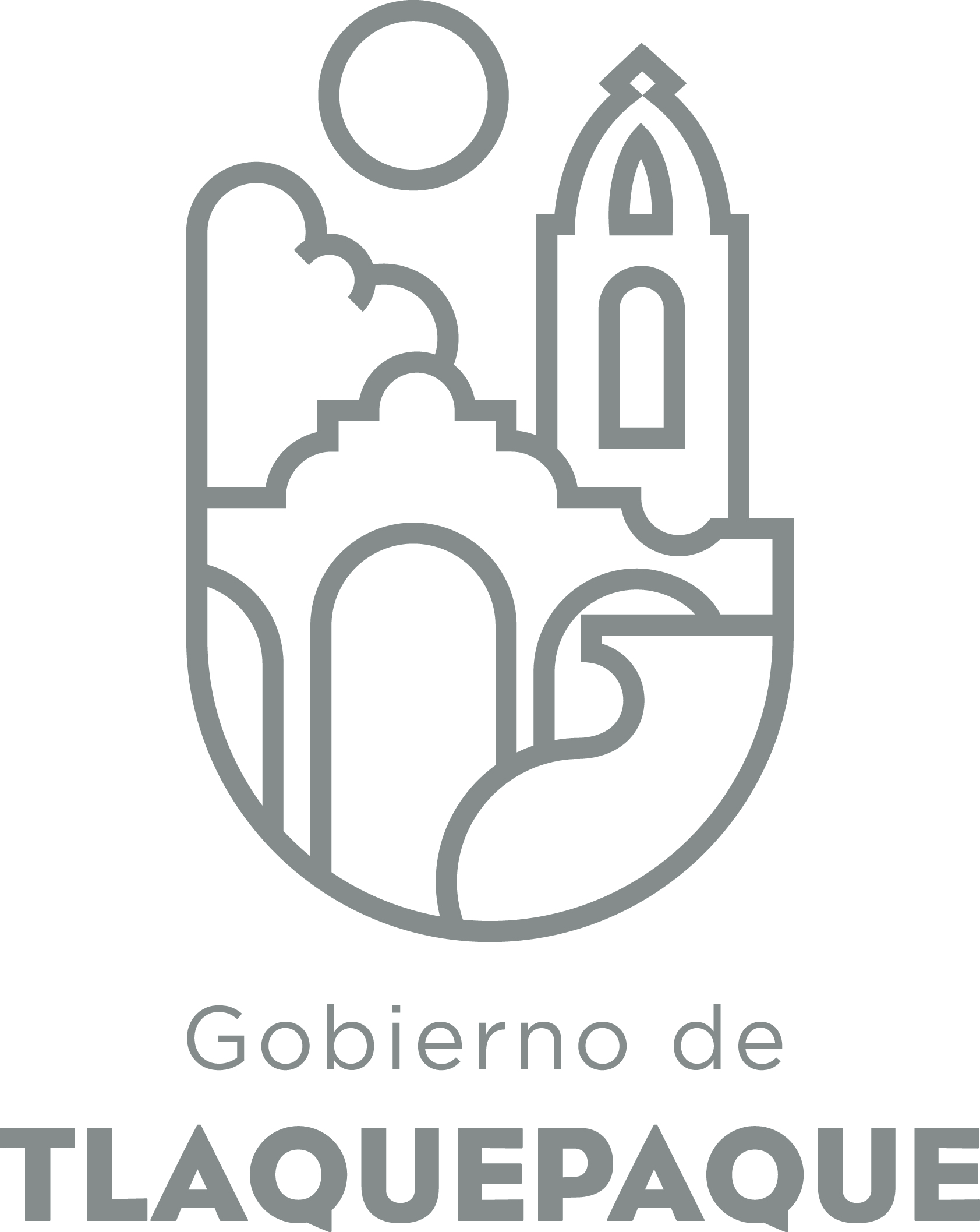 1.- DATOS GENERALESANEXO 22.- OPERACIÓN DE LA PROPUESTARecursos empleados para la realización del Programa/Proyecto/Servicio/Campaña (PPSC) DIRECCIÓN GENERAL DE POLÍTICAS PÚBLICASCARATULA PARA LA ELABORACIÓN DE PROYECTOS.A) Nombre del programa/proyecto/servicio/campaña   A) Nombre del programa/proyecto/servicio/campaña   A) Nombre del programa/proyecto/servicio/campaña   A) Nombre del programa/proyecto/servicio/campaña   Eventos y festividades deportivasEventos y festividades deportivasEventos y festividades deportivasEventos y festividades deportivasEventos y festividades deportivasEventos y festividades deportivasEjeEje11B) Dirección o área responsableB) Dirección o área responsableB) Dirección o área responsableB) Dirección o área responsableDirección Técnico DeportivaDirección Técnico DeportivaDirección Técnico DeportivaDirección Técnico DeportivaDirección Técnico DeportivaDirección Técnico DeportivaEstrategiaEstrategia1.71.7C) Problemática que atiende la propuesta C) Problemática que atiende la propuesta C) Problemática que atiende la propuesta C) Problemática que atiende la propuesta Promoción de la actividad física a través de eventos masivos que resaltan las tradiciones de nuestro municipio.Promoción de la actividad física a través de eventos masivos que resaltan las tradiciones de nuestro municipio.Promoción de la actividad física a través de eventos masivos que resaltan las tradiciones de nuestro municipio.Promoción de la actividad física a través de eventos masivos que resaltan las tradiciones de nuestro municipio.Promoción de la actividad física a través de eventos masivos que resaltan las tradiciones de nuestro municipio.Promoción de la actividad física a través de eventos masivos que resaltan las tradiciones de nuestro municipio.Línea de AcciónLínea de AcciónC) Problemática que atiende la propuesta C) Problemática que atiende la propuesta C) Problemática que atiende la propuesta C) Problemática que atiende la propuesta Promoción de la actividad física a través de eventos masivos que resaltan las tradiciones de nuestro municipio.Promoción de la actividad física a través de eventos masivos que resaltan las tradiciones de nuestro municipio.Promoción de la actividad física a través de eventos masivos que resaltan las tradiciones de nuestro municipio.Promoción de la actividad física a través de eventos masivos que resaltan las tradiciones de nuestro municipio.Promoción de la actividad física a través de eventos masivos que resaltan las tradiciones de nuestro municipio.Promoción de la actividad física a través de eventos masivos que resaltan las tradiciones de nuestro municipio.No. de PP EspecialNo. de PP EspecialD) Ubicación Geográfica/Cobertura de Colonias D) Ubicación Geográfica/Cobertura de Colonias D) Ubicación Geográfica/Cobertura de Colonias D) Ubicación Geográfica/Cobertura de Colonias Zona Metropolitana Zona Metropolitana Zona Metropolitana Zona Metropolitana Zona Metropolitana Zona Metropolitana Vinc al PNDVinc al PNDE) Nombre del enlace o responsable E) Nombre del enlace o responsable E) Nombre del enlace o responsable E) Nombre del enlace o responsable Pedro Humberto Hernández Barrios, dtcomudetlq@outlook.com, 35627087/7088 Pedro Humberto Hernández Barrios, dtcomudetlq@outlook.com, 35627087/7088 Pedro Humberto Hernández Barrios, dtcomudetlq@outlook.com, 35627087/7088 Pedro Humberto Hernández Barrios, dtcomudetlq@outlook.com, 35627087/7088 Pedro Humberto Hernández Barrios, dtcomudetlq@outlook.com, 35627087/7088 Pedro Humberto Hernández Barrios, dtcomudetlq@outlook.com, 35627087/7088 Vinc al PEDVinc al PEDF) Objetivo específicoF) Objetivo específicoF) Objetivo específicoF) Objetivo específicoTradiciones del municipio a través de los encuentros atléticos más longevos del país conservadas.Tradiciones del municipio a través de los encuentros atléticos más longevos del país conservadas.Tradiciones del municipio a través de los encuentros atléticos más longevos del país conservadas.Tradiciones del municipio a través de los encuentros atléticos más longevos del país conservadas.Tradiciones del municipio a través de los encuentros atléticos más longevos del país conservadas.Tradiciones del municipio a través de los encuentros atléticos más longevos del país conservadas.Vinc al PMetDVinc al PMetDG) Perfil de la población atendida o beneficiariosG) Perfil de la población atendida o beneficiariosG) Perfil de la población atendida o beneficiariosG) Perfil de la población atendida o beneficiariosJóvenes, mujeres,  hombres, así como adultos mayores.Jóvenes, mujeres,  hombres, así como adultos mayores.Jóvenes, mujeres,  hombres, así como adultos mayores.Jóvenes, mujeres,  hombres, así como adultos mayores.Jóvenes, mujeres,  hombres, así como adultos mayores.Jóvenes, mujeres,  hombres, así como adultos mayores.Jóvenes, mujeres,  hombres, así como adultos mayores.Jóvenes, mujeres,  hombres, así como adultos mayores.Jóvenes, mujeres,  hombres, así como adultos mayores.Jóvenes, mujeres,  hombres, así como adultos mayores.H) Tipo de propuestaH) Tipo de propuestaH) Tipo de propuestaH) Tipo de propuestaH) Tipo de propuestaJ) No de BeneficiariosJ) No de BeneficiariosK) Fecha de InicioK) Fecha de InicioK) Fecha de InicioFecha de CierreFecha de CierreFecha de CierreFecha de CierreProgramaCampañaServicioProyectoProyectoHombresMujeresMayoMayoMayoSeptiembreSeptiembreSeptiembreSeptiembreX3,0302,020FedEdoMpioxxxxI) Monto total estimadoI) Monto total estimadoI) Monto total estimado$1´168,555.91$1´168,555.91Fuente de financiamientoFuente de financiamientoA) Principal producto esperado (base para el establecimiento de metas) Tres carreras atléticas.Tres carreras atléticas.Tres carreras atléticas.Tres carreras atléticas.Tres carreras atléticas.B)Actividades a realizar para la obtención del producto esperadoPromoción, coordinación y operación de las carreras.Promoción, coordinación y operación de las carreras.Promoción, coordinación y operación de las carreras.Promoción, coordinación y operación de las carreras.Promoción, coordinación y operación de las carreras.Indicador de Resultados vinculado al PMD según Línea de Acción Indicador vinculado a los Objetivos de Desarrollo Sostenible AlcanceCorto PlazoMediano PlazoMediano PlazoMediano PlazoLargo PlazoAlcanceXC) Valor Inicial de la MetaValor final de la MetaValor final de la MetaNombre del indicadorFormula del indicadorFormula del indicador3 carreras3 carreras3 carrerasClave de presupuesto determinada en Finanzas para la etiquetación de recursosClave de presupuesto determinada en Finanzas para la etiquetación de recursosClave de presupuesto determinada en Finanzas para la etiquetación de recursosCronograma Anual  de ActividadesCronograma Anual  de ActividadesCronograma Anual  de ActividadesCronograma Anual  de ActividadesCronograma Anual  de ActividadesCronograma Anual  de ActividadesCronograma Anual  de ActividadesCronograma Anual  de ActividadesCronograma Anual  de ActividadesCronograma Anual  de ActividadesCronograma Anual  de ActividadesCronograma Anual  de ActividadesCronograma Anual  de ActividadesD) Actividades a realizar para la obtención del producto esperado 201720172017201720172017201720172017201720172017D) Actividades a realizar para la obtención del producto esperado ENEFEBMZOABRMAYJUNJULAGOSEPOCTNOVDICPromociónXXXXXXXCoordinaciónXXXXXXOperaciónXXXE) Recursos HumanosNúmero F) Recursos MaterialesNúmero/LitrosTipo de financiamiento del recursoTipo de financiamiento del recursoG) Recursos Financieros MontoE) Recursos HumanosNúmero F) Recursos MaterialesNúmero/LitrosProveeduría Fondo RevolventeG) Recursos Financieros MontoPersonal que participa en éste PPSC46 personas Vehículos empleados para éste PPSC2XMonto total del Recurso obtenido mediante el fondo REVOLVENTE que se destina a éste PPSC$1´168,555.91Personal que participa en éste PPSC46 personas Combustible mensual que consumen los vehículos empleados para éste PPSC-XMonto total del Recurso obtenido mediante el fondo REVOLVENTE que se destina a éste PPSC$1´168,555.91Personal que participa en éste PPSC46 personas Computadoras empleadas para éste PPSC2 XXMonto total del Recurso obtenido mediante el fondo REVOLVENTE que se destina a éste PPSC$1´168,555.91